                                                   НХА   Национална 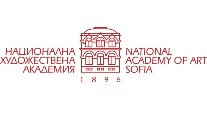                                      Художествена                                               Академия                                         «Проф.Георги Янков»                                          8000 Пристанищен комплекс                                                                          Бургас 8000                                                                              тел.032 311 651 Изх. №............\15.05.2020 г.ДО ВАСИЛ ПАУНОВРЪКОВОДИТЕЛ НА ХУДОЖЕСТВЕНА ИЗЛОЖБА «ДРУЖБА»ГР. СОФИЯ Относно: Покана за участие в състезание в конкурса «Талантлива младеж»УВАЖАЕМИ ВАСИЛ ПАУНОВ,Имам удоволствието да поканя членовете на ръководената от вас худоежствена изложба за участие в състезаието в конкурса «Талантлива младеж» ,организирано от НХА проф «Георги Янков» с подкрепа на Столичната община.Състезанието ще се проведе от 12:00 часа на 25 юни 2020 г. В зала №5 на НХА . Учасниците ще бъдат разпределени в три възрастови групи.Повече подробности ще намерите в приложената програма.ПРИЛОЖЕНИЕ:1.Програма.С уважение, Виктория Стоянова Гл.ас в катедра «Приложни изкуства»при НХА. 